«КАК ПОМОЧЬ ГИПЕРАКТИВНОМУ РЕБЕНКУ»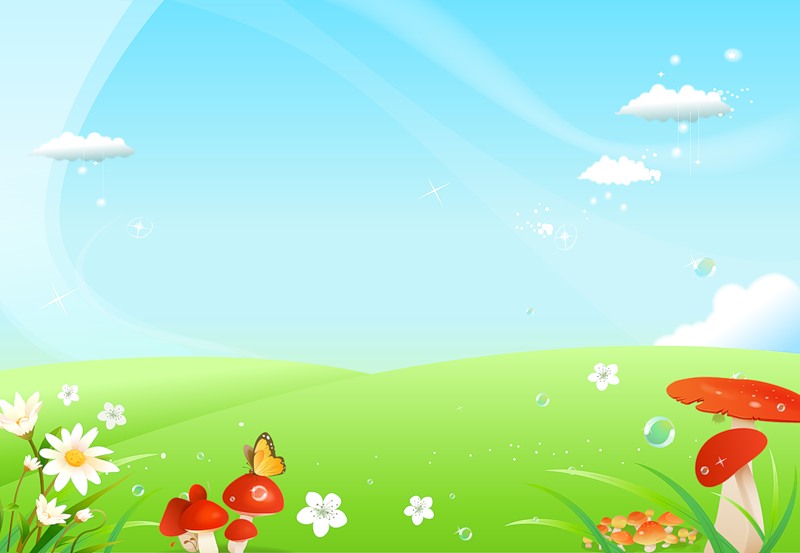 Помня об индивидуальных особенностях гиперактивных детей, целесообразно работать с ними в начале дня, а не вечером, уменьшить их рабочую нагрузку, делать перерывы в работе. Перед началом работы (занятий, мероприятия) желательно провести индивидуальную беседу с таким ребенком, заранее оговорив правила, за выполнение которых ребенок получает вознаграждение . Гиперактивного ребенка необходимо чаще поощрять, например, каждые 15— 20 минут выдавать ему жетоны, которые в течение дня он может менять на награды: право идти на прогулку в первой паре, дежурство во время обеда (если работаем с ребенком в образовательном учреждении), дополнительное время для игры, совместная прогулка с родителями, совместное чтение (если работаем с ребенком дома), в зависимости от особенностей и желания конкретного ребенка.Взрослому необходимо помнить, что инструкции гиперактивному ребенку должны быть очень четкими и краткими (не более 10 слов). Зачастую гиперактивные дети склонны к манипулированию родителями и воспитателями. Чтобы не допустить этого, взрослому надо помнить: в любой ситуации он должен сохранять спокойствие.«СКОРАЯ ПОМОЩЬ» ПРИ РАБОТЕ С ГИПЕРАКТИВНЫМ РЕБЕНКОМОтвлечь ребенка от его капризов.Предложить выбор (другую возможную в данный момент деятельность).Задать неожиданный вопрос.Отреагировать неожиданным для ребенка образом (пошутить, повторить действие ребенка).Не запрещать действие ребенка в категоричной форме.Не приказывать, а просить (но не заискивать).Выслушать то, что хочет сказать ребенок (в противном случае он не услышит вас).Автоматически, одними и теми же словами повторять многократно свою просьбу (нейтральным тоном).Сфотографировать ребенка или подвести его к зеркалу в
тот момент, когда он капризничает.Оставить в комнате одного (если это безопасно для его
здоровья).Не настаивать на том, чтобы ребенок во что бы то ни стало  принес извинения.Не читать нотаций (ребенок все равно их не слышит).Как узнать, что ваш ребёнок – гиперактивный?Чтобы узнать, гиперактивный ли ваш ребёнок, понаблюдайте за ним по таким критериям:Дефицит активного внимания: Ребенку трудно долго удерживать внимание.Не слушает, когда к нему обращаются.Не заканчивает занятие, за которое берётся.Часто теряет вещи.Часто бывает забывчив.Двигательная расторможенность:Постоянно ёрзает.Проявляет признаки беспокойства (барабанит пальцами, двигается в кресле, бегает, забирается куда – либо).Спит намного меньше, чем другие дети, даже во младенчестве.Очень говорлив.Импульсивность:Начинает отвечать, не дослушав вопроса.Не способен дождаться своей очереди, часто вмешивается, прерывает.Плохо сосредоточивает внимание.Не может контролировать и регулировать свои действия.Поведение слабо управляемо правилами.Если в возрасте до 7 лет проявляютсяхотя бы шесть из перечисленных признаками, вы можете предложить(но не поставить диагноз!!!), что ваш ребёнок гиперактивен.